MINISTÉRIO DA EDUCAÇÃO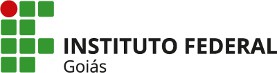 SECRETARIA DE EDUCAÇÃO PROFISSIONAL E TECNOLÓGICA INSTITUTO FEDERAL DE EDUCAÇÃO, CIÊNCIA E TECNOLOGIA DE GOIÁS CÂMPUS INHUMAS                                                            ANEXO II				FORMULÁRIO DE INTERPOSIÇÃO DE RECURSO				EXAME DE PROFICIÊNCIAInhumas, 	de 		de 202  .Assinatura do(a) Discente SolicitanteDISCENTE:DISCENTE:CPF:RG:ÓRGÃOEXPEDIDOR:ÓRGÃOEXPEDIDOR:ÓRGÃOEXPEDIDOR:CURSO:CURSO:MATRÍCULA:JUSTIFICATIVA (Razões para a solicitação de recurso)JUSTIFICATIVA (Razões para a solicitação de recurso)JUSTIFICATIVA (Razões para a solicitação de recurso)JUSTIFICATIVA (Razões para a solicitação de recurso)JUSTIFICATIVA (Razões para a solicitação de recurso)JUSTIFICATIVA (Razões para a solicitação de recurso)JUSTIFICATIVA (Razões para a solicitação de recurso)JUSTIFICATIVA (Razões para a solicitação de recurso)JUSTIFICATIVA (Razões para a solicitação de recurso)